DSWD DROMIC Report #12 on Severe Tropical Storm “MARING”  as of 22 October 2021, 6PMSituation OverviewOn 07 October 2021, the Low Pressure Area (LPA) East of Camarines Norte developed into a Tropical Depression and was named "MARING". "MARING" became a large Tropical Storm as it moved over the Philippine Sea on 08 October 2021. Tropical Storm "MARING" merged with the remnants of "NANDO" as it moved North Northwestward over the Philippine Sea on 10 October 2021. On 11 October 2021, "MARING" intensified into a Severe Tropical Storm (STS) as it moved Westward towards Babuyan Islands bringing moderate to heavy with at times intense rains over Batanes, Cagayan including Babuyan Islands, Cordillera Administrative Region and Ilocos Region and also brought light to moderate with at times heavy rains over Central Luzon and the rest of Cagayan Valley. The expansive wind field of STS “MARING” and the enhanced Southwest Monsoon brought occasional gusts reaching strong to gale-force in strength over the island, coastal, and upland/mountain localities of Visayas, Dinagat Islands, Surigao del Norte, Agusan del Norte, Misamis Oriental, Misamis Occidental, Camiguin, Zamboanga del Norte, and the rest of Luzon.
On 12 October 2021, STS "MARING" accelerated while moving Westward over the West Philippine Sea and exited the Philippine Area of Responsibility (PAR) at 11 AM.Source: DOST-PAGASA Weather AdvisoryStatus of Affected Areas and PopulationA total of 269,271 families or 1,022,583 persons were affected by Severe Tropical Storm (STS) “Maring” in 1,875 Barangays in Regions I, II, III, Caraga, NCR and CAR (see Table 1).Table 1. Number of Affected Families / PersonsNote: Ongoing assessment and validation are continuously being conducted. Source: DSWD-Field Offices (FOs)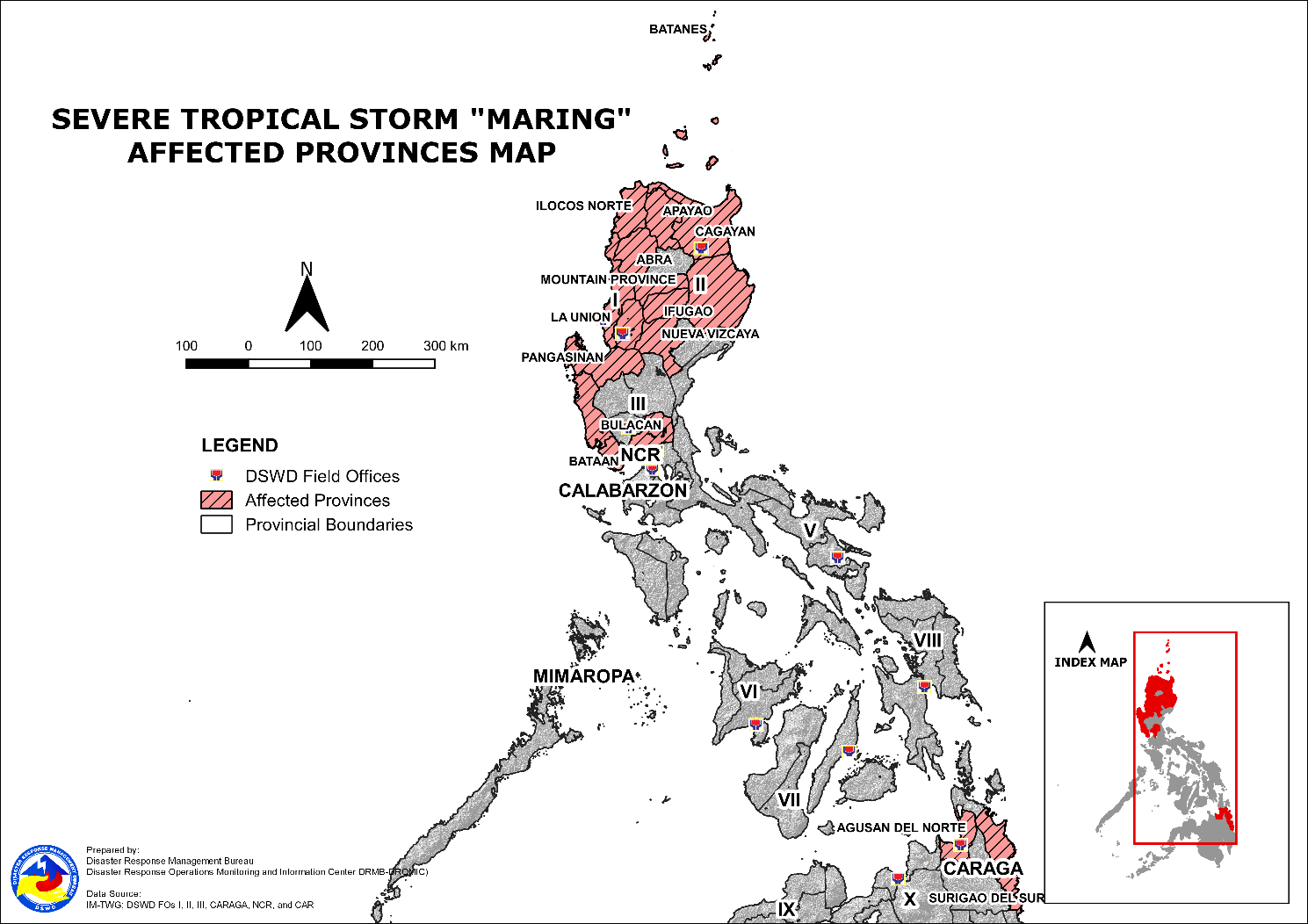 Status of Displaced PopulationInside Evacuation CenterThere are 42 families or 135 persons currently taking temporary shelter in 11 evacuation centers in CAR (see Table 2).Table 2. Number of Displaced Families / Persons Inside Evacuation CenterNote: Changes in figures are based on the ongoing assessment and validation being conductedSource: DSWD-FOsOutside Evacuation CenterThere are 4,312 families or 19,754 persons temporarily staying with their relatives and/or friends in Regions I, II, III, and CAR (see Table 3).Table 3. Number of Displaced Families / Persons Outside Evacuation CenterNote: Changes in figures are based on the ongoing assessment and validation being conductedSource: DSWD-FOsTotal Displaced PopulationThere are 4,354 families or 19,889 persons still displaced in Regions I, II, III, and CAR (see Table 4).Table 4. Total Number of Displaced Families / PersonsNote: Changes in figures are based on the ongoing assessment and validation being conducted Source: DSWD-FOsDamaged HousesA total of 12,909 houses were damaged; of which, 597 are totally damaged and 12,312 are partially damaged (see Table 5).Table 5. Number of Damaged HousesNote: The decrease in the number of damaged houses in Ilocos Sur is based on the validated report submitted by DSWD-FO I.Source: DSWD-FOsCost of Humanitarian Assistance ProvidedA total of ₱128,629,658.09 worth of assistance was provided to the affected families; of which, ₱94,564,572.48 from DSWD, ₱31,579,125.61 from the Local Government Units (LGUs), ₱1,942,760.00 from Non-Government Organizations (NGOs), and ₱543,200.00 from Other Partners (see Table 6).Table 6. Cost of Assistance Provided to Affected Families / PersonsSource: DSWD-FOsResponse Actions and InterventionsStandby Funds and Prepositioned Relief StockpileNote: The Inventory Summary is as of 22 October 2021, 4PM.Source: DSWD-DRMB and DSWD-NRLMBStandby Funds ₱1 billion Quick Response Fund (QRF) at the DSWD-Central Office.₱21.05 million available at DSWD-FOs I, II, III, Caraga, NCR, and CAR.₱31.24 million in other DSWD-FOs which may support the relief needs of the displaced families due to STS “MARING” through inter-FO augmentation.Prepositioned FFPs and Other Relief Items7,170 FFPs available in Disaster Response Centers; of which, 36 FFPs are at the National Resource Operations Center (NROC), Pasay City and 7,134 FFPs are at the Visayas Disaster Response Center (VDRC), Cebu City. Repacking of FFPs is ongoing.86,754 FFPs available at DSWD-FOs I, II, III, Caraga, NCR and CAR.198,242 FFPs in other DSWD-FOs which may support the relief needs of the displaced families due to STS “MARING” through inter-FO augmentation.₱681.46 million worth of other food and non-food items (FNIs) at NROC, VDRC and DSWD-FO warehouses countrywide.Food and Non-Food ItemsDSWD-FO NCRDSWD-FO CARDSWD-FO IDSWD-FO IICamp Coordination and Camp ManagementDSWD-FO NCRDSWD-FO CARInternally Displaced Person (IDP) ProtectionDSWD-FO CAROther ActivitiesDSWD-FO NCRDSWD-FO CARDSWD-FO IDSWD-FO IIDSWD-FO IIIDSWD-FO CALABARZONDSWD-FO VDSWD-FO VIIIDSWD-FO XDSWD-FO CaragaPhoto Documentation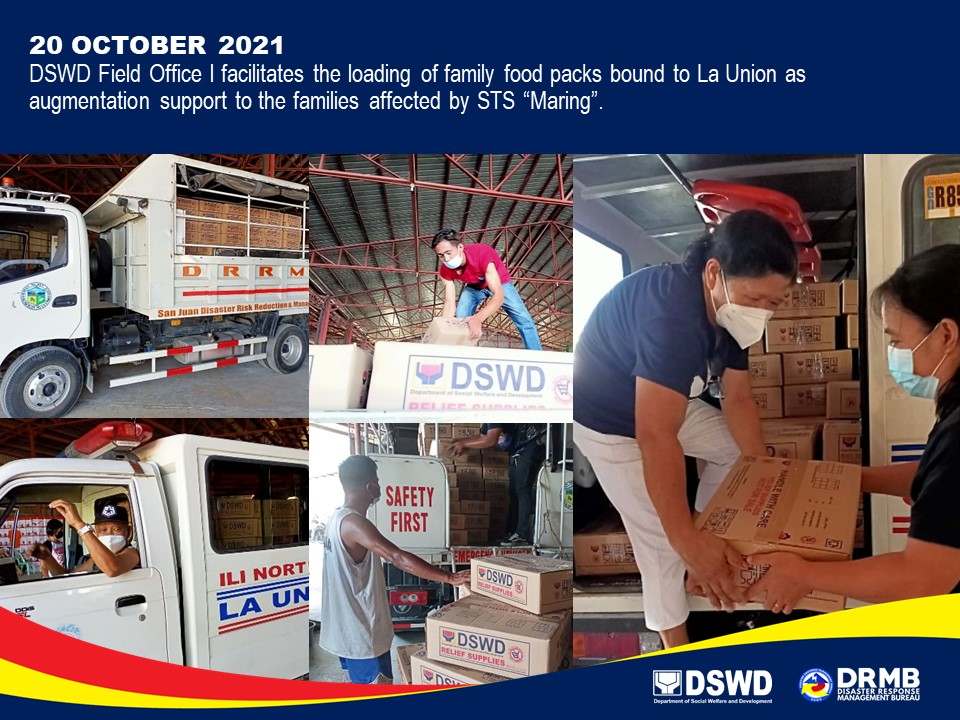 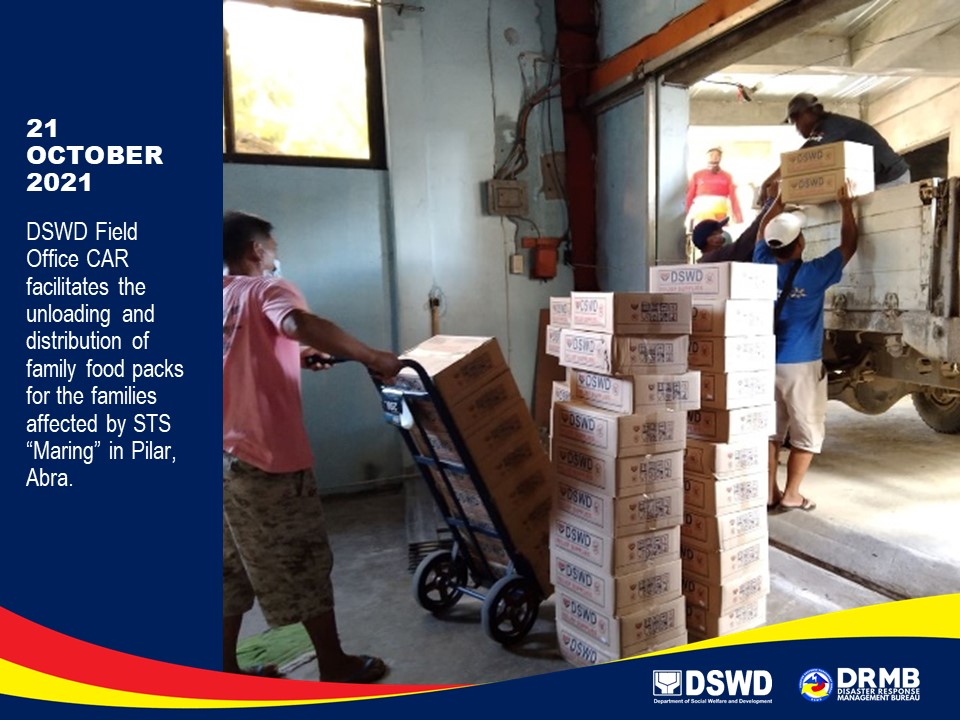 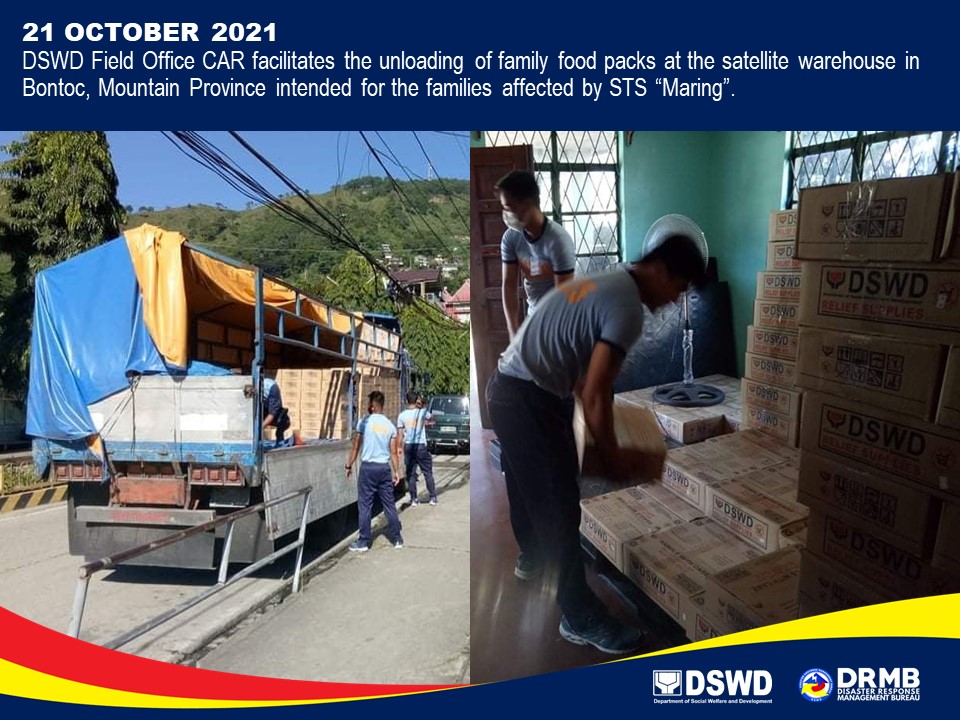 *****The Disaster Response Operations Monitoring and Information Center (DROMIC) of DSWD-DRMB is closely coordinating with the concerned DSWD-FOs for significant disaster response updates and assistance provided.REGION / PROVINCE / MUNICIPALITY REGION / PROVINCE / MUNICIPALITY  NUMBER OF AFFECTED  NUMBER OF AFFECTED  NUMBER OF AFFECTED REGION / PROVINCE / MUNICIPALITY REGION / PROVINCE / MUNICIPALITY  Barangays  Families  Persons GRAND TOTALGRAND TOTAL 1,875 269,271  1,022,583 NCRNCR1  212  745 Metro ManilaMetro Manila1  212  745 Manila CityManila City1212745REGION IREGION I 1,204 204,281 787,040 Ilocos NorteIlocos Norte26  303  842 Bacarra114Badoc115Bangui11447Banna (Espiritu)3825CITY OF BATAC3224521Dingras115LAOAG CITY (Capital)115Marcos2522Nueva Era61785Pagudpud226104Pinili3312Sarrat227Ilocos SurIlocos Sur505 80,172 296,550 Alilem96002830Banayoyo132861169Bantay92069Burgos 214191421Cabugao719102CITY OF CANDON422255354237Caoayan17724636230Cervantes124842904Galimuyod1387365Gregorio del Pilar (Concepcion)61675Lidlidda1111455335Magsingal2210Nagbukel1211055525Narvacan341589448558Quirino (Angkaki)93551247Salcedo (Baugen)12162699San Emilio85602800San Esteban104201597San Ildefonso229San Juan (Lapog)3311San Vicente2316Santa1613676827Santa Catalina2210Santa Cruz3218266506Santa Lucia35432615298Santa Maria33729136283Santiago249414312Santo Domingo165042085Sigay75912879Sinait111Sugpon55051306Suyo8283997Tagudin341013250639CITY OF VIGAN (Capital)3810224198La UnionLa Union430 83,322 298,564 Agoo15  97  289 Aringay23 3,831 15,783 Bacnotan47 3,285 11,620 Bagulin10 4,000 14,459 Balaoan36 13,168 44,376 Bangar33 12,331 41,218 Bauang34 5,812 23,262 Burgos11  91  325 Caba17 1,168 4,222 Luna40 13,314 53,256 Naguilian37 2,722 11,056 Pugo8  42  145 Rosario2  38  149 CITY OF SAN FERNANDO (Capital)18  75  289 San Gabriel15 4,685 19,618 San Juan41 7,439 22,495 Santo Tomas13 4,526 13,357 Santol11 4,249 14,748 Sudipen15 2,313 7,401 Tubao4  136  496 PangasinanPangasinan243 40,484 191,084 CITY OF ALAMINOS3  40  114 Asingan11 1,728 6,912 Balungao5 1,057 5,285 Bani1  2  8 Basista1  1  3 Bautista4  486 1,944 Bayambang13  383 1,585 Binalonan9  600 2,296 Bolinao3  26  87 Calasiao18 9,884 49,420 Dagupan City13  302 1,074 Labrador1  283 1,650 Laoac18 1,281 6,343 LINGAYEN (Capital)7  34  123 Mabini2  5  25 Malasiqui5  225 1,018 Manaoag4  109  448 Mangaldan18 5,444 25,897 Pozzorubio3  4  14 San Fabian10 3,026 12,148 San Jacinto11  544 2,660 San Nicolas 2  31  115 San Quintin1  25  105 Santa Barbara28 9,911 49,175 Santa Maria 10  122  534 Sison2  4  17 Sual1  28  92 Tayug13 1,528 5,169 Umingan11  520 2,568 CITY OF URDANETA15 2,851 14,255 REGION IIREGION II249 19,284 71,294 BatanesBatanes1  1  2 Basco1  1  2 CagayanCagayan226 19,230 71,050 Abulug1  31  119 Allacapan8  123  543 Amulung3  3  14 Aparri17 3,827 13,677 Baggao43 1,854 5,942 Ballesteros1  3  10 Buguey27 4,285 16,021 Calayan9 1,000 3,235 Camalaniugan13  611 2,476 Claveria5  36  144 Gattaran26 1,891 6,038 Gonzaga21 1,691 5,619 Iguig2  5  19 Lal-lo7  488 1,782 Lasam4  33  99 Pamplona9  183  491 Peñablanca2  5  22 Piat1  13  20 Rizal5  99  274 Sanchez-Mira1  4  10 Santa Ana6  19  88 Santa Praxedes2  17  53 Santa Teresita13 3,009 14,354 IsabelaIsabela2  16  62 Divilacan2  16  62 Nueva VizcayaNueva Vizcaya20  37  180 Ambaguio3  4  22 Aritao1  2  6 Bayombong (capital)6  10  68 Kayapa5  12  45  Quezon2  7  31 Solano3  2  8 REGION IIIREGION III5  48  155 BataanBataan1  37  125 Bagac1  37  125 BulacanBulacan1  8  15  Bulacan1  8  15 ZambalesZambales3  3  15 Botolan1  1  5 Iba (capital)2  2  10 CARAGACARAGA15  581 2,357 Agusan del NorteAgusan del Norte13  540 2,229 Buenavista2  17  102 City of Cabadbaran11  523 2,127 Surigao del SurSurigao del Sur2  41  128 San Miguel2  41  128 CARCAR401 44,865 160,992 AbraAbra231 35,861 128,609 Bangued (capital)3 1,684 5,245 Boliney8 1,117 4,481 Bucay12 2,411 11,078 Bucloc4  693 2,599 Daguioman4  483 2,065 Danglas7  615 1,741 Dolores14  601 1,942 La Paz6  256 1,048 Lacub6 1,139 5,707 Lagangilang17 4,633 14,519 Lagayan2  428 1,383 Langiden6 1,248 4,091 Licuan-Baay (Licuan)11 1,455 5,593 Luba8 1,738 6,923 Malibcong12 1,122 4,500 Manabo11 3,605 8,137 Penarrubia9 2,150 7,321 Pidigan15  365 1,196 Pilar9 1,324 6,620 Sallapadan9 2,012 7,397 San Isidro8  60  228 San Juan12  280  619 San Quintin6 1,830 5,652 Tayum4  200  650 Tineg10 1,206 5,646 Tubo10 1,410 5,845 Villaviciosa8 1,796 6,383 ApayaoApayao5  32  91 Calanasan (Bayag)1  6  23 Luna1  4  11 Pudtol1  10  29 Santa Marcela2  12  28 BenguetBenguet127 7,699 25,828 Atok5  14  59 Baguio City33  211  860 Bakun7 5,085 15,000 Bokod5  20  90 Buguias1  1  4 Itogon7  114  486 Kabayan2  7  29 Kapangan15  689 3,457 Kibungan7  969 3,685 La Trinidad (capital)15  344 1,090 Mankayan5  21  170 Sablan6  21  63 Tuba12  56  235 Tublay7  147  600 IfugaoIfugao4  4  21 Alfonso Lista (Potia)1  1  3 Tinoc3  3  18 Mountain ProvinceMountain Province34 1,269 6,443 Barlig2  14  19 Bontoc (capital)5  13  33 Bauko15  69  282 Besao9 1,169 6,094 Sagada1  1  2 Tadian2  3  13 REGION / PROVINCE / MUNICIPALITY REGION / PROVINCE / MUNICIPALITY  NUMBER OF EVACUATION CENTERS (ECs)  NUMBER OF EVACUATION CENTERS (ECs)  NUMBER OF DISPLACED  NUMBER OF DISPLACED  NUMBER OF DISPLACED  NUMBER OF DISPLACED REGION / PROVINCE / MUNICIPALITY REGION / PROVINCE / MUNICIPALITY  NUMBER OF EVACUATION CENTERS (ECs)  NUMBER OF EVACUATION CENTERS (ECs)  INSIDE ECs  INSIDE ECs  INSIDE ECs  INSIDE ECs REGION / PROVINCE / MUNICIPALITY REGION / PROVINCE / MUNICIPALITY  NUMBER OF EVACUATION CENTERS (ECs)  NUMBER OF EVACUATION CENTERS (ECs)  Families  Families  Persons PersonsREGION / PROVINCE / MUNICIPALITY REGION / PROVINCE / MUNICIPALITY  CUM  NOW  CUM  NOW  CUM  NOW GRAND TOTALGRAND TOTAL 366  11 7,027  42 25,693  135 NCRNCR 1 -  212 -  745 - Metro ManilaMetro Manila 1 -  212 -  745 - Manila CityManila City1-212-745-REGION IREGION I 241 - 5,034 - 18,534 - Ilocos NorteIlocos Norte 1 -  13 -  42 - Bangui1-13-42-Ilocos SurIlocos Sur 66 - 2,366 - 8,553 - Bantay1-1-3-Burgos 3-25-133-CITY OF CANDON22-163-602-Caoayan2-45-411-Narvacan5-29-145-Salcedo (Baugen)3-38-190-San Emilio1-1-7-San Esteban2-19-72-San Ildefonso2-2-9-San Vicente1-2-9-Santa2-31-117-Santa Cruz6-23-109-Santa Lucia1-1854-6209-Suyo4-10-51-Tagudin2-51-204-CITY OF VIGAN (Capital)9-72-282-La UnionLa Union 119 - 1,875 - 6,900 - Agoo 1  -  3  -  19  - Bacnotan 13  -  72  -  336  - Bagulin 2  -  34  -  109  - Balaoan 18  -  359  - 1,511  - Bangar 4  -  162  -  675  - Bauang 10  -  270  -  952  - Caba 2  -  4  -  16  - Luna 8  -  90  -  261  - Naguilian 21  -  446  - 1,540  - Pugo 1  -  21  -  43  - Rosario 2  -  9  -  47  - CITY OF SAN FERNANDO (Capital) 10  -  28  -  99  - San Gabriel 3  -  8  -  33  - San Juan 11  -  234  -  735  - Santo Tomas 1  -  4  -  12  - Sudipen 12  -  131  -  512  - PangasinanPangasinan 55 -  780 - 3,039 - CITY OF ALAMINOS 2  -  39  -  110  - Bani 1  -  2  -  8  - Binalonan 1  -  6  -  17  - Bolinao 3  -  26  -  87  - Calasiao 4  -  17  -  73  - Dagupan City 18  -  297  - 1,050  - Laoac 1  -  5  -  25  - LINGAYEN (Capital) 6  -  29  -  122  - Manaoag 1  -  6  -  22  - Mangaldan 1  -  9  -  35  - Pozzorubio 2  -  3  -  10  - San Fabian 3  -  80  -  263  - San Jacinto 3  -  17  -  85  - San Nicolas  2  -  14  -  37  - Santa Barbara 3  -  64  -  317  - Sual 1  -  28  -  92  - Tayug 1  -  3  -  11  - CITY OF URDANETA 2  -  135  -  675  - REGION IIREGION II 83 -  983 - 3,172 - BatanesBatanes 1 -  1 -  2 - Basco 1  -  1  -  2  - CagayanCagayan 78 -  971 - 3,127 - Abulug 1  -  31  -  119  - Allacapan 2  -  5  -  18  - Aparri 2  -  7  -  28  - Baggao 21  -  307  -  944  - Ballesteros 1  -  3  -  10  - Buguey 2  -  128  -  426  - Calayan 1  -  2  -  11  - Camalaniugan 3  -  32  -  86  - Claveria 5  -  35  -  134  - Gattaran 11  -  131  -  467  - Gonzaga 4  -  41  -  137  - Lal-lo 2  -  11  -  28  - Lasam 3  -  30  -  89  - Pamplona 2  -  66  -  170  - Peñablanca 1  -  1  -  2  - Piat 1  -  13  -  20  - Sanchez-Mira 1  -  4  -  10  - Santa Ana 2  -  4  -  13  - Santa Praxedes 2  -  17  -  53  - Santa Teresita 11  -  103  -  362  - IsabelaIsabela 1 -  2 -  6 - Divilacan 1  -  2  -  6  - Nueva VizcayaNueva Vizcaya 3 -  9 -  37 - Aritao 1  -  2  -  6  -  Quezon 2  -  7  -  31  - REGION IIIREGION III 1 -  8 -  15 - BulacanBulacan 1 -  8 -  15 -  Bulacan 1  -  8  -  15  - CARAGACARAGA 11 -  536 - 2,204 - Agusan del NorteAgusan del Norte 11 -  536 - 2,204 - Buenavista 1  -  13  -  77  - City of Cabadbaran 10  -  523  - 2,127  - CARCAR 29  11  254  42 1,023  135 AbraAbra 9 -  155 -  721 - Bucloc 2  -  2  -  13  - Dolores 1  -  2  -  6  - La Paz 1  -  84  -  420  - Lagangilang 1  -  25  -  98  - Manabo 2  -  32  -  153  - San Juan 1  -  3  -  10  - Villaviciosa 1  -  7  -  21  - ApayaoApayao 3 -  24 -  68 - Calanasan (Bayag) 1  -  3  -  13  - Pudtol 1  -  10  -  29  - Santa Marcela 1  -  11  -  26  - BenguetBenguet 16  11  67  42  225  135 Baguio City 5  -  25  -  90  - Bakun 4  4  24  24  76  76 Itogon 2  2  6  6  22  22 La Trinidad (capital) 1  1  6  6  17  17 Tuba 4  4  6  6  20  20 Mountain ProvinceMountain Province 1 -  8 -  9 - Bontoc (capital) 1  -  8  -  9  - REGION / PROVINCE / MUNICIPALITY REGION / PROVINCE / MUNICIPALITY  NUMBER OF DISPLACED  NUMBER OF DISPLACED  NUMBER OF DISPLACED  NUMBER OF DISPLACED REGION / PROVINCE / MUNICIPALITY REGION / PROVINCE / MUNICIPALITY  OUTSIDE ECs  OUTSIDE ECs  OUTSIDE ECs  OUTSIDE ECs REGION / PROVINCE / MUNICIPALITY REGION / PROVINCE / MUNICIPALITY  Families  Families  Persons  Persons REGION / PROVINCE / MUNICIPALITY REGION / PROVINCE / MUNICIPALITY  CUM  NOW  CUM  NOW GRAND TOTALGRAND TOTAL66,666 4,312 252,589 19,754 REGION IREGION I60,560 3,925 231,899 18,159 Ilocos NorteIlocos Norte 1 -  5 - Bangui1-5-Ilocos SurIlocos Sur5,532  50 22,038  156 Alilem83-296-Bantay19-66-Burgos 74-287-CITY OF CANDON1009-3326-Caoayan17-73-Cervantes4-16-Gregorio del Pilar (Concepcion)14-67-Lidlidda5050156156Quirino (Angkaki)29-87-San Emilio32-153-San Esteban385-1474-Santa1336-6710-Santa Catalina2-10-Santa Cruz106-520-Santa Lucia3-16-Santiago292-914-Sigay44-170-Suyo120-347-Tagudin981-3560-CITY OF VIGAN (Capital)932-3790-La UnionLa Union48,121 3,875 175,739 18,003 Agoo 91  -  263  - Aringay3,831 3,831 17,783 17,783 Bacnotan3,137  - 11,284  - Bagulin 568  - 1,888  - Balaoan13,081  - 44,073  - Bangar1,990  - 6,111  - Bauang4,190  - 17,344  - Burgos 81  1  282  5 Caba 25  3  101  15 Luna13,231  - 52,714  - Naguilian3,380  - 13,688  - Pugo 23  -  111  - Rosario 38  -  149  - CITY OF SAN FERNANDO (Capital) 46  -  192  - San Gabriel2,763  - 4,474  - San Juan1,403  40 4,328  200 Santo Tomas 19  -  65  - Santol 20  -  69  - Sudipen 204  -  820  - PangasinanPangasinan6,906 - 34,117 - CITY OF ALAMINOS 1  -  4  - Balungao1,057  - 5,285  - Basista 1  -  3  - Bayambang 314  - 1,299  - Binalonan 4  -  22  - Calasiao 2  -  10  - LINGAYEN (Capital) 4  -  13  - Mabini 5  -  25  - Malasiqui 195  - 1,018  - Manaoag 103  -  426  - San Fabian 9  -  32  - San Jacinto 527  - 2,575  - San Nicolas  17  -  78  - Santa Barbara3,637  - 18,175  - Sison 1  -  7  - CITY OF URDANETA1,029  - 5,145  - REGION IIREGION II3,015  3 10,134  20 CagayanCagayan2,977 - 9,957 - Allacapan 115  -  518  - Aparri 84  -  320  - Baggao1,444  - 4,746  - Calayan 998  - 3,224  - Camalaniugan 5  -  21  - Claveria 1  -  10  - Gattaran 20  -  55  - Gonzaga 18  -  76  - Iguig 5  -  19  - Lasam 3  -  10  - Pamplona 117  -  321  - Peñablanca 4  -  20  - Santa Ana 15  -  75  - Santa Teresita 148  -  542  - IsabelaIsabela 14 -  56 - Divilacan 14  -  56  - Nueva VizcayaNueva Vizcaya 24  3  121  20 Bayombong (capital) 10  2  68  14 Kayapa 12  -  45  - Solano 2  1  8  6 REGION IIIREGION III 37  37  125  125 BataanBataan 37  37  125  125 Bagac 37  37  125  125 CARAGACARAGA 8 -  38 - Agusan del NorteAgusan del Norte 4 -  25 - Buenavista 4  -  25  - Surigao del SurSurigao del Sur 4 -  13 - San Miguel 4  -  13  - CARCAR3,046  347 10,393 1,450 AbraAbra2,678  9 8,898  51 Bangued (capital) 20  -  65  - Bucay 282  7 1,120  44 Bucloc 23  -  99  - Daguioman 3  -  15  - Danglas 615  - 1,741  - Dolores 10  -  35  - La Paz 51  -  203  - Lagangilang 515  - 1,748  - Lagayan 428  - 1,383  - Langiden 7  -  24  - Licuan-Baay (Licuan) 5  -  19  - Luba 12  -  33  - Malibcong 15  -  63  - Manabo 215  2 1,026  7 Pilar 7  -  19  - San Isidro 39  -  179  - San Juan 217  -  429  - San Quintin 7  -  19  - Tayum 200  -  650  - Villaviciosa 7  -  28  - ApayaoApayao 4 -  12 - Calanasan (Bayag) 3  -  10  - Santa Marcela 1  -  2  - BenguetBenguet 355  335 1,444 1,386 Atok 8  8  43  43 Baguio City 142  122  578  520 Bakun 47  47  165  165 Bokod 2  2  11  11 Buguias 1  1  4  4 Itogon 83  83  357  357 Kabayan 3  3  9  9 Kapangan 22  22  94  94 Kibungan 6  6  30  30 Sablan 2  2  4  4 Tuba 29  29  108  108 Tublay 10  10  41  41 Mountain ProvinceMountain Province 9  3  39  13 Bontoc (capital) 5  -  24  - Sagada 1  -  2  - Tadian 3  3  13  13 REGION / PROVINCE / MUNICIPALITY REGION / PROVINCE / MUNICIPALITY  TOTAL DISPLACED TOTAL DISPLACED TOTAL DISPLACED TOTAL DISPLACEDREGION / PROVINCE / MUNICIPALITY REGION / PROVINCE / MUNICIPALITY  Families  Families  Persons  Persons REGION / PROVINCE / MUNICIPALITY REGION / PROVINCE / MUNICIPALITY  CUM  NOW  CUM  NOW GRAND TOTALGRAND TOTAL73,693 4,354 278,282 19,889 REGION IREGION I65,594 3,925 250,433 18,159 Ilocos SurIlocos Sur7,898  50 30,591  156 Lidlidda5050156156La UnionLa Union49,996 3,875 182,639 18,003 Aringay3,831 3,831 17,783 17,783 Burgos 81  1  282  5 Caba 29  3  117  15 San Juan1,637  40 5,063  200 REGION IIREGION II3,998  3 13,306  20 Nueva VizcayaNueva Vizcaya 33  3  158  20 Bayombong (capital) 10  2  68  14 Solano 2  1  8  6 REGION IIIREGION III 45  37  140  125 BataanBataan 37  37  125  125 Bagac 37  37  125  125 CARCAR3,300  389 11,416 1,585 AbraAbra2,833  9 9,619  51 Bucay 282  7 1,120  44 Manabo 247  2 1,179  7 BenguetBenguet 422  377 1,669 1,521 Atok 8  8  43  43 Baguio City 167  122  668  520 Bakun 71  71  241  241 Bokod 2  2  11  11 Buguias 1  1  4  4 Itogon 89  89  379  379 Kabayan 3  3  9  9 Kapangan 22  22  94  94 Kibungan 6  6  30  30 La Trinidad (capital) 6  6  17  17 Sablan 2  2  4  4 Tuba 35  35  128  128 Tublay 10  10  41  41 Mountain ProvinceMountain Province 17  3  48  13 Tadian 3  3  13  13 REGION / PROVINCE / MUNICIPALITY REGION / PROVINCE / MUNICIPALITY NO. OF DAMAGED HOUSES NO. OF DAMAGED HOUSES NO. OF DAMAGED HOUSES REGION / PROVINCE / MUNICIPALITY REGION / PROVINCE / MUNICIPALITY  Total  Totally  Partially GRAND TOTALGRAND TOTAL12,909  597 12,312 REGION IREGION I11,558  436 11,122 Ilocos NorteIlocos Norte 38  1  37 Bacarra1-1Banna (Espiritu)8-8CITY OF BATAC1-1Marcos5-5Nueva Era17-17Pagudpud2-2Pinili2-2Sarrat211Ilocos SurIlocos Sur4,059  112 3,947 Alilem84381Banayoyo286-286Bantay20119Burgos 56254Cabugao20119CITY OF CANDON2692267Caoayan2092207Cervantes17-17Galimuyod32131Gregorio del Pilar (Concepcion)1-1Lidlidda511041Magsingal2-2Nagbukel1105-1105Narvacan826Salcedo (Baugen)43439San Emilio18-18San Esteban1789San Juan (Lapog)3-3San Vicente321Santa16214Santa Catalina211Santa Cruz65115636Santa Lucia25213239Santa Maria15510Santiago59653Santo Domingo49-49Sigay413Sinait1-1Sugpon2-2Suyo11210102Tagudin3237316CITY OF VIGAN (Capital)32914315La UnionLa Union7,363  288 7,075 Agoo 23  -  23 Aringay 56  3  53 Bacnotan 964  19  945 Bagulin 20  1  19 Balaoan 334  10  324 Bangar 577  71  506 Bauang 195  19  176 Burgos 30  1  29 Caba 81  3  78 Luna 883  82  801 Naguilian 274  9  265 CITY OF SAN FERNANDO (Capital) 33  6  27 San Gabriel 8  4  4 San Juan3,763  58 3,705 Santo Tomas 21  -  21 Santol 61  -  61 Sudipen 40  2  38 PangasinanPangasinan 98  35  63 CITY OF ALAMINOS 1  -  1 Balungao 5  -  5 Basista 1  -  1 Binalonan 7  1  6 LINGAYEN (Capital) 2  -  2 Mabini 5  1  4 San Fabian 60  27  33 Sison 3  -  3 CITY OF URDANETA 14  6  8 REGION IIREGION II 67  8  59 CagayanCagayan 38  5  33 Allacapan 10  -  10 Amulung 3  -  3 Buguey 15  -  15 Camalaniugan 1  -  1 Gonzaga 6  5  1 Iguig 3  -  3 Nueva VizcayaNueva Vizcaya 29  3  26 Ambaguio 4  -  4 Bayombong (capital) 10  2  8 Kayapa 12  -  12 Solano 3  1  2 REGION IIIREGION III 29  28  1 BataanBataan 28  28 - Bagac 28  28  - ZambalesZambales 1 -  1 Botolan 1  -  1 CARAGACARAGA 119  27  92 Agusan del NorteAgusan del Norte 78  23  55 Buenavista 17  9  8 City of Cabadbaran 61  14  47 Surigao del SurSurigao del Sur 41  4  37 San Miguel 41  4  37 CARCAR1,136  98 1,038 AbraAbra 620  22  598 Boliney 1  -  1 Bucay 7  7  - Dolores 12  1  11 La Paz 1  -  1 Lacub 1  -  1 Lagangilang 557  12  545 Licuan-Baay (Licuan) 2  -  2 Manabo 3  2  1 Penarrubia 8  -  8 Pidigan 8  -  8 Sallapadan 3  -  3 San Isidro 6  -  6 San Juan 6  -  6 San Quintin 5  -  5 BenguetBenguet 423  72  351 Atok 13  2  11 Baguio City 41  5  36 Bakun 53  17  36 Buguias 1  1  - Itogon 42  5  37 Kabayan 5  2  3 Kapangan 30  5  25 Kibungan 41  9  32 La Trinidad (capital) 122  23  99 Sablan 22  2  20 Tuba 28  1  27 Tublay 25  -  25 IfugaoIfugao 4 -  4 Alfonso Lista (Potia) 1  -  1 Tinoc 3  -  3 Mountain ProvinceMountain Province 89  4  85 Bauko 69  4  65 Besao 20  -  20 REGION / PROVINCE / MUNICIPALITY REGION / PROVINCE / MUNICIPALITY  COST OF ASSISTANCE  COST OF ASSISTANCE  COST OF ASSISTANCE  COST OF ASSISTANCE  COST OF ASSISTANCE REGION / PROVINCE / MUNICIPALITY REGION / PROVINCE / MUNICIPALITY  DSWD  LGUs  NGOs  OTHERS  GRAND TOTAL GRAND TOTALGRAND TOTAL94,564,572.4831,579,125.611,942,760.00543,200.00128,629,658.09REGION IREGION I79,932,554.7729,071,719.811,942,760.00538,200.00111,485,234.58Ilocos NorteIlocos Norte -  144,791.00  - 11,000.00 155,791.00 Bacarra- 1,000.00 -  1,000.00  2,000.00 Badoc- 3,000.00 - -  3,000.00 Bangui- 7,150.00 - -  7,150.00 Banna (Espiritu)- 2,800.00 - -  2,800.00 CITY OF BATAC-  112,000.00 - -  112,000.00 Dingras-  500.00 - -  500.00 LAOAG CITY (Capital)- 1,750.00 -  10,000.00  11,750.00 Marcos- 2,380.00 - -  2,380.00 Nueva Era- 5,950.00 - -  5,950.00 Pagudpud- 6,214.00 - -  6,214.00 Pinili- 1,287.00 - -  1,287.00 Sarrat-  760.00 - -  760.00 Ilocos SurIlocos Sur 41,023,378.57 6,063,482.05 104,410.00  -  47,191,270.62 Banayoyo- 585,000.00 - - 585,000.00 Bantay- 9,200.00 - - 9,200.00 CITY OF CANDON 6,402,600.00  2,924,166.00 - -  9,326,766.00 Caoayan 3,542,580.00 18,528.00 - -  3,561,108.00 Cervantes- 29,780.00 - - 29,780.00 Galimuyod- 51,350.00 - - 51,350.00 Narvacan255,000.00  - - - 255,000.00 Salcedo (Baugen)- 81,000.00 - - 81,000.00 San Vicente- 3,500.00 - - 3,500.00 Santa642,615.00 524,039.45 24,410.00 -  1,191,064.45 Santa Cruz 6,402,600.00  - - -  6,402,600.00 Santa Lucia 2,568,108.00  - - -  2,568,108.00 Santa Maria 19,778,855.57  - - -  19,778,855.57 Sinait-  800.00 - -  800.00 Suyo- 139,577.00 80,000.00 - 219,577.00 Tagudin765,000.00  1,362,374.00 - -  2,127,374.00 CITY OF VIGAN (Capital)666,020.00 334,167.60 - -  1,000,187.60 La UnionLa Union38,909,176.2017,725,994.001,838,350.00527,200.0059,000,720.20Agoo- 106,200.00 - - 106,200.00 Aringay867,000.00  1,057,500.00 - -  1,924,500.00 Bacnotan 3,322,170.00  1,588,000.00 - -  4,910,170.00 Bagulin 2,850,330.00  - - -  2,850,330.00 Balaoan-  4,177,360.00 200,000.00 -  4,377,360.00 Bangar 8,343,806.00  4,142,572.00 84,000.00 -  12,570,378.00 Bauang570,180.00  1,806,892.00 747,000.00 527,200.00  3,651,272.00 Burgos- 14,300.00 8,750.00 - 23,050.00 Luna 8,561,696.00  2,037,525.00 415,400.00 -  11,014,621.00 Naguilian255,000.00 843,571.00 295,750.00 -  1,394,321.00 Pugo- 22,890.00 - - 22,890.00 Rosario- 23,900.00 - - 23,900.00 CITY OF SAN FERNANDO (Capital)- 17,031.00 - - 17,031.00 San Gabriel 3,715,621.70 724,053.00 - -  4,439,674.70 San Juan 3,751,522.50  1,043,120.00 87,450.00 -  4,882,092.50 Santo Tomas 2,557,170.00  - - -  2,557,170.00 Santol 2,634,660.00 15,000.00 - -  2,649,660.00 Sudipen 1,480,020.00 106,080.00 - -  1,586,100.00 PangasinanPangasinan - 5,137,452.76  -  -  5,137,452.76 CITY OF ALAMINOS- 18,000.00 - - 18,000.00 Balungao- 242,053.00 - - 242,053.00 Bani-  450.00 - -  450.00 Basista- 1,500.00 - - 1,500.00 Binalonan- 6,000.00 - - 6,000.00 Calasiao-  3,269,350.00 - -  3,269,350.00 Dagupan City- 384,146.71 - - 384,146.71 Labrador- 50,374.00 - - 50,374.00 Laoac- 4,438.00 - - 4,438.00 LINGAYEN (Capital)- 5,751.00 - - 5,751.00 Malasiqui- 63,360.00 - - 63,360.00 Manaoag- 47,300.00 - - 47,300.00 San Jacinto- 6,561.50 - - 6,561.50 San Nicolas - 9,300.00 - - 9,300.00 San Quintin- 12,500.00 - - 12,500.00 Santa Maria - 46,116.00 - - 46,116.00 Sison- 8,356.00 - - 8,356.00 Tayug- 445,596.55 - - 445,596.55 CITY OF URDANETA- 516,300.00 - - 516,300.00 REGION IIREGION II 7,542,849.36  9,300.00  -  -  7,552,149.36 CagayanCagayan 7,542,849.36  3,000.00  -  -  7,545,849.36 Abulug120,477.60  - - - 120,477.60 Aparri 1,862,634.00  - - -  1,862,634.00 Baggao948,736.00  - - - 948,736.00 Buguey 1,043,418.96  - - -  1,043,418.96 Calayan512,000.00  - - - 512,000.00 Camalaniugan226,320.00  - - - 226,320.00 Gattaran968,192.00  - - - 968,192.00 Gonzaga811,519.00  - - - 811,519.00 Lal-lo240,096.00  - - - 240,096.00 Pamplona100,398.00  - - - 100,398.00 Santa Praxedes60,238.80  - - - 60,238.80 Santa Teresita648,819.00 3,000.00 - - 651,819.00 Nueva VizcayaNueva Vizcaya -  6,300.00  -  - 6,300.00 Bayombong (capital)- 3,500.00 - - 3,500.00  Quezon- 2,800.00 - - 2,800.00 CARAGACARAGA -  290,788.00  -  - 290,788.00 Agusan del NorteAgusan del Norte -  290,788.00  -  - 290,788.00 City of Cabadbaran- 290,788.00 - - 290,788.00 CARCAR 7,089,168.35 2,207,317.80  - 5,000.00  9,301,486.15 AbraAbra 6,613,440.00 1,990,712.80  -  -  8,604,152.80 Bangued (capital) 1,060,920.00 7,400.00 - -  1,068,320.00 Bucay313,140.00 225,500.00 - - 538,640.00 Bucloc436,590.00 263,340.20 - - 699,930.20 Daguioman304,290.00  - - - 304,290.00 Danglas- 536,800.00 - - 536,800.00 Dolores- 596,950.60 - - 596,950.60 La Paz160,650.00  - - - 160,650.00 Lagangilang265,440.00 170,700.00 - - 436,140.00 Lagayan214,000.00  - - - 214,000.00 Licuan-Baay (Licuan)727,500.00 2,868.00 - - 730,368.00 Manabo64,890.00 11,132.00 - - 76,022.00 Pilar834,120.00  - - - 834,120.00 San Isidro- 21,360.00 - - 21,360.00 San Juan231,500.00  - - - 231,500.00 San Quintin942,000.00  - - - 942,000.00 Tayum- 53,070.00 - - 53,070.00 Tineg157,500.00  - - - 157,500.00 Tubo888,300.00  - - - 888,300.00 Villaviciosa12,600.00 101,592.00 - - 114,192.00 ApayaoApayao -  15,080.00  -  - 15,080.00 Calanasan (Bayag)- 2,220.00 - - 2,220.00 Luna- 2,000.00 - - 2,000.00 Pudtol- 5,400.00 - - 5,400.00 Santa Marcela- 5,460.00 - - 5,460.00 BenguetBenguet350,728.35  193,000.00  - 5,000.00 548,728.35 Baguio City28,240.00 123,000.00 - - 151,240.00 Buguias9,124.95  - - - 9,124.95 Itogon245,176.00  - - - 245,176.00 Kibungan- 70,000.00 - 5,000.00 75,000.00 La Trinidad (capital)68,187.40  - - - 68,187.40 IfugaoIfugao - 500.00  -  -  500.00 Alfonso Lista (Potia)-  500.00 - -  500.00 Mountain ProvinceMountain Province125,000.00  8,025.00  -  - 133,025.00 Bontoc (capital)- 8,025.00 - - 8,025.00 Besao125,000.00  - - - 125,000.00 OFFICESTANDBY FUNDS STOCKPILE  STOCKPILE  STOCKPILE TOTAL STANDBY FUNDS & STOCKPILEOFFICESTANDBY FUNDS FAMILY FOOD PACKS  FAMILY FOOD PACKS OTHER FOOD AND NON-FOOD ITEMS (FNIs)TOTAL STANDBY FUNDS & STOCKPILEOFFICESTANDBY FUNDS QUANTITY TOTAL COSTOTHER FOOD AND NON-FOOD ITEMS (FNIs)TOTAL STANDBY FUNDS & STOCKPILEDSWD-CO1,002,681,260.35   -     -    -     1,002,681,260.35 NRLMB-NROC -       36  22,680.00   110,209,502.83     110,232,182.83 NRLMB-VDRC -      7,134  3,668,150.00     40,334,416.09   44,002,566.09 DSWD-FO NCR  3,002,563.30    2,238  38,430.60   7,307,976.37   10,348,970.27 DSWD-FO CAR   355.12   22,434    12,534,680.00     25,660,319.96   38,195,355.08 DSWD-FO I  5,091,035.20   14,508  8,950,415.10     25,249,275.78   39,290,726.08 DSWD-FO II  4,959,298.68   20,278    12,697,930.40     14,621,088.57   32,278,317.65 DSWD-FO III  3,000,000.00   19,765    12,942,510.27     18,419,012.32   34,361,522.59 DSWD-FO CARAGA  5,000,000.00    7,531  3,367,400.00     10,368,865.84   18,736,265.84  Other FOs 31,240,176.19     198,242  111,468,879.77   429,287,116.58     571,996,172.54 TOTAL1,054,974,688.84         292,166  165,691,076.14 681,457,574.34 1,902,123,339.32 DATEACTIVITIES11 October 2021Manila Department of Social Welfare (MDSW) provided hot meals and other relief items to the affected families.DATEACTIVITIES21 October 2021DSWD-FO CAR has provided a total of 12,077 FPPS to the Provinces of Abra and Benguet.DSWD-FO CAR delivered 800 FFPs to Mountain Province satellite warehouse.20 October 2021DSWD-FO CAR distributed 693 FFPS in Bucloc, Abra.19 October 2021DSWD-FO CAR delivered 2,600 FFPs to its Abra satellite warehouse.DSWD-FO CAR distributed 480 FFPs to affected families in Daguioman, Abra.15 October 2021255 FFPs were distributed to the affected families in La Paz, Abra.DSWD-FO CAR provided non-food items and ready-to-eat food (RTEF) to the Province of Benguet.DATEACTIVITIES20 October 2021DSWD-FO I released FNIs to the Municipalities of Luna, San Gabriel, and San Juan in La Union.DSWD-FO I conducted repacking of sleeping kits at the DSWD Regional Warehouse, Biday, City of San Fernando, La Union.19 October 2021DSWD-FO I through NRLMB released FNIs to affected families in Bacnotan and Bangar in La Union.A total of 432 FFPs were produced at the DSWD Regional Warehouse, Biday, City of San Fernando, La Union.18 October 2021DSWD-FO I released 5,000 FFPs to Bangar, La Union for the affected families and individuals.DSWD-FO I released FFPs to Bauang (618) San Juan (1,700), Santo Tomas (3,300) and Sudipen (534) in La Union. and Santa Lucia (3,000) and City of Vigan (14) in Ilocos Sur.A total of 1,500 FFPS were produced at the DSWD Regional Warehouse, Biday, City of San Fernando, La Union. 17 October 2021DSWD-FO I provided 1,000 FFPs to the affected families and individuals in Luna, La Union.DSWD- FO I Assistant Regional Director for Operations Marlene Febes D. Peralta lead in the distribution of FFPs in San Juan, La Union. There was also a brief discussion of relief distribution, damages, and needs of the affected families with MSWDO Pureza Tarnate and Sangguniang Bayan Reginald Nang, and Barangay Captains. Likewise, the continuation of distribution of FFPs in the Municipalities of Bangar, La Union and Tagudin, Ilocos Sur was ongoing.16 October 2021DSWD-FO I provided 602 FFPs to the affected families and individuals in Bagulin, La Union.15 October 2021DSWD-FO I Regional Director Marie Angela S. Gopalan led the distribution of 663 FFPs in Aringay, La Union and also checked the status of the families and individuals affected on the onslaught of STS “MARING”.A total of 1,800 FFPs were produced at the DSWD Regional Warehouse, Biday, City of San Fernando, La Union with the help of community volunteers and Regional Disaster Risk Reduction and Management Council (RDRRMC) 1 member agencies.13 October 2021Production of FFPs at the DSWD Regional Warehouse, Biday, City of San Fernando, La Union was conducted.11 October 2021DSWD-FO I facilitated the assembly of slotted cartons in preparation for the production of FFPs at the DSWD Regional Warehouse, Biday, City of San Fernando, La Union.DATEACTIVITIES19 October 2021DSWD-FO II facilitated the distribution of assistance through the Assistance for Individual in Crisis Situation (AICS) in Buguey and Santa Teresita in Cagayan.Additional 500 FFPS were provided to Baggao, Cagayan for the affected families and individuals.18 October 2021353 FFPs were provided to Baggao, Cagayan for the affected families and individuals.15 October 2021DSWD-FO delivered additional 4,678 FFPs as augmentation support to LGUs of Aparri, Baggao, Camalanuigan, Lal-o, and Gonzaga in Cagayan that were greatly flooded and affected by STS “Maring”.13 October 2021DSWD-FO II delivered additional 2,677 FFPs as augmentation support to LGUs of Aparri, Sta. Teresita and Gonzaga in Cagayan that were greatly flooded and affected by STS “MARING”.12 October 2021DSWD-FO II delivered a total of 1,673 Family Food Packs amounting to ₱839,829.27 as augmentation support to the LGUs of Cagayan greatly flooded and affected by TS “MARING”.DATEACTIVITIES11 October 2021The MDSW activated the camp coordination and camp management (CCCM) and maintained continuous coordination with concerned agencies for the conduct of assessment and validation of affected families.The MDSW advocated and implemented strict adherence to safety measures in evacuation centers in compliance with health and safety protocols.DATEACTIVITIES13 October 2021The DSWD-FO CAR conducted a monitoring of evacuation centers and provided Disaster Risk Reduction and Management Offices (LDRRMOs) of the affected LGUs. This was to ensure that all the affected families are provided with necessary assistance and ensure their safety while staying in evacuation centers or with their relatives.11 October 2021DSWD-FO CAR monitored the active evacuation centers through LSWDOs of affected LGUs.DATEACTIVITIES20 October 2021The DSWD-FO CAR Personnel conducted Psychological First Aid (PFA) to IDPs in La Trinidad, Itogon, and Buguias in Benguet.17 October 2021The DSWD-FO CAR Personnel conducted PFA to IDPs in Baguio City.15 October 2021The Municipal Action Team (MAT) of Kibungan, Benguet conducted PFA to the two (2) families in Brgy. Tacadang, Kibungan.13 October 2021The DSWD-FO CAR Personnel conducted PFA to IDPs in the Municipalities of La Trinidad and Itogon in Benguet.DATEACTIVITIES14 October 2021DSWD-FO NCR submitted their terminal report.DATEACTIVITIES13 October 2021The Quick Response Teams (QRTs) of DSWD-FO CAR are on standby for the possible activation.The Crisis Intervention Section of DSWD-FO CAR conducted interview, assessment and provision of financial assistance to the bereaved families in Ambiong, La Trinidad, Benguet and Dominican Hill-Mirador, Baguio City. DATEACTIVITIES20 October 2021The Crisis Intervention Section of DSWD-FO I coordinated with the bereaved families for assessment and provision of assistance.15 October 2021DSWD-FO I together with the RDRRMC 1 member agencies conducted Rapid Damage Assessment Needs Analysis (RDANA) in the Provinces of La Union and Ilocos Sur to identify immediate needs in the communities.14 October 2021DSWD-FO I maintained coordination with the RDRRMC 1. Its Provincial Operations Offices (POOs) closely coordinated with Provincial/City/Municipal Disaster Risk Reduction and Management Councils (P/C/MDRRMCs) and Provincial/City/Municipality Social Welfare and Development Offices (P/C/MSWDOs) to monitor the adverse effects that might be brought by the weather disturbance.The Incident Management Team (IMT) of DSWD-FO I remained activated and are still on duty while other DSWD staff are on standby for possible augmentation.13 October 2021The IMT conducted a meeting to discuss the updates on DSWD-FO I operations, and effects and damages of STS “MARING” in the Region.DATEACTIVITIES20 October 2021DSWD-FO II facilitated the distribution of AICS to 1,964 beneficiaries in Aparri, Cagayan.12 October 2021DSWD-FO II conducted RDANA in Districts 1 and 2 of Cagayan by two teams (one team headed by RD Cezario Joel C. Espejo and the other team headed by OIC-ARDO Franco G. Lopez).DSWD-FO II prepositioned of 2,400 FFPs at Magapit, Lallo for possible augmentation support to LGUs with affected families based on the assessment of RD Espejo and OIC-ARDO Lopez.11 October 2021DSWD-FO II deployed its Disaster Monitoring and Response Teams, Social Welfare and Development Offices (SWADOs), and Municipal Actions Teams (MATs) for a 24-hour duty to continuously monitor the effects of STS “MARING”.DSWD-FO II with MATs and LDRRMOs advised vulnerable residents to move to evacuation centers or to their relatives living in higher grounds.DATEACTIVITIES14 October 2021DSWD-FO III submitted their terminal report noting that the Tropical Cyclone Warning Signal issued by the DOST-PAGASA has already been lifted and the situation in affected areas is already manageable by the LGUs.11 October 2021DSWD-FO III activated the Regional Operations Center and the DSWD Provincial Extension Offices (DPEOs) to monitor incidents related to the current weather disturbance.DSWD-FO III attended the Pre-Disaster Risk Assessment (PDRA) conducted by the RDRRMC 3.DATEACTIVITIES11 October 2021DSWD FO-CALABARZON remained on heightened alert status to monitor the effects of STS “MARING”.DSWD FO-CALABARZON coordinated with Provincial and Local Social Welfare and Development Offices (P/LSWDOs) in the conduct of pre-emptive evacuation should need arisesDATEACTIVITIES09 October 2021DSWD-FO V DRMD continued to monitor weather updates and information.The Resource Operation Section of DSWD-FO V ensured availability of FFPs and FNIs as need arises.DSWD-FO V QRTs were alerted, and the Provincial/Municipal Action Team (P/MAT) members in the six (6) provinces were activated and instructed to coordinate with the LDRRMOs and LSWDOs for updates.DATEACTIVITIES11 October 2021A total of four (4) families or 22 persons took pre-emptive evacuation in Brgy. Bolusao, Lawaan, Eastern Samar. All of these families have returned home. Hence, DSWD-FO VIII submitted their terminal report.DATEACTIVITIES13 October 2021DSWD-FO X submitted their terminal report.DATEACTIVITIES19 October 2021DSWD-FO Caraga is constantly coordinating with the LSWDOs on the status of affected families for the provision of necessary assistance.08 October 2021DSWD-FO Caraga QRT members were on standby for possible deployment.SWAD Team Leaders were advised to monitor their respective area of responsibility (AOR) and provide updates on the effects of STS “MARING”.Prepared by:MARIE JOYCE G. RAFANANAARON JOHN B. PASCUADIANE C. PELEGRINOReleased by:MARC LEO L. BUTAC